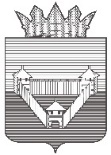 Об утверждении положения о порядке проведения антикоррупционной экспертизы нормативных правовых актов и проектов нормативных правовых актов администрации Ординского муниципального округаВ соответствии с пунктом 3 части 1 статьи 3 Федерального закона от 17.07.2009 № 172-ФЗ «Об антикоррупционной экспертизе нормативных правовых актов и проектов нормативных правовых актов», администрация Ординского муниципального округаПОСТАНОВЛЯЕТ:1. Утвердить Положение о порядке проведения антикоррупционной экспертизы нормативных правовых актов и проектов нормативных правовых актов администрации Ординского муниципального округа.2. Возложить функции по проведению антикоррупционной экспертизы в отношении нормативных правовых актов и проектов нормативных правовых актов администрации Ординского муниципального округа на отдел организационно-правовой работы администрации Ординского муниципального округа.3. Настоящее постановление вступает в силу после официального обнародования и подлежит размещению на официальном сайте Ординского муниципального округа.4. Признать утратившим силу постановление администрации Ординского муниципального района от 06.08.2015 № 191 «Об утверждении Положения о Порядке проведения антикоррупционной экспертизы нормативных правовых актов и проектов нормативных правовых актов администрации Ординского муниципального района».5. Контроль за исполнением постановления возложить на руководителя аппарата администрации муниципального округа Н.В. Кузнецову.Глава муниципального округа                                                                  А.С. Мелёхин                                           УТВЕРЖДЕНО                                 Постановлением администрации                                            Ординского муниципального округа                                           от 07.03.2023_ №_233____ПОЛОЖЕНИЕ О ПОРЯДКЕ ПРОВЕДЕНИЯ АНТИКОРРУПЦИОННОЙ ЭКСПЕРТИЗЫНОРМАТИВНЫХ ПРАВОВЫХ АКТОВ И ПРОЕКТОВ НОРМАТИВНЫХ ПРАВОВЫХ АКТОВ АДМИНИСТРАЦИИ ОРДИНСКОГО МУНИЦИПАЛЬНОГО ОКРУГА1. Общие положения1.1. Настоящее Положение разработано в соответствии с федеральными законами от 25.12.2008 № 273-ФЗ «О противодействии коррупции», от 17.07.2009 № 172-ФЗ «Об антикоррупционной экспертизе нормативных правовых актов и проектов нормативных правовых актов» и устанавливает порядок проведения антикоррупционной экспертизы нормативных правовых актов администрации Ординского муниципального округа (далее - нормативные правовые акты) и проектов нормативных правовых актов администрации Ординского муниципального округа (далее - проекты нормативных правовых актов), порядок и срок подготовки заключений, составляемых при проведении антикоррупционной экспертизы.1.2. Под антикоррупционной экспертизой нормативных правовых актов и проектов нормативных правовых актов администрации Ординского муниципального округа понимается деятельность, направленная на выявление в нормативных правовых актах или проектах муниципальных нормативных правовых актов положений, способствующих созданию условий для возникновения коррупциогенных факторов, и предотвращение включения в них указанных положений (далее - антикоррупционная экспертиза).1.3. Антикоррупционная экспертиза нормативных правовых актов и проектов нормативных правовых актов проводится специалистами отдела организационно-правовой работы администрации Ординского муниципального округа в соответствии с проведением антикоррупционной экспертизы нормативных правовых актов и проектов нормативных правовых актов, утвержденной постановлением Правительства Российской Федерации от 26.02.2010 № 96 «Об антикоррупционной экспертизе нормативных правовых актов и проектов нормативных правовых актов» (далее - Методика).1.4 К формам проведения антикоррупционной экспертизы относятся:а) антикоррупционная экспертиза проектов нормативных правовых актов;
б) антикоррупционная экспертиза действующих нормативных правовых актов;
в) независимая антикоррупционная экспертиза нормативных правовых актов и проектов нормативных правовых актов.2. Основные принципы организацииантикоррупционной экспертизы2.1. Основными принципами организации антикоррупционной экспертизы являются:а) обязательность проведения антикоррупционной экспертизы проектов нормативных правовых актов;          б) оценка нормативного правового акта (проекта нормативного правового акта) во взаимосвязи с другими нормативными правовыми актами;в) обоснованность, объективность и проверяемость результатов антикоррупционной экспертизы нормативных правовых актов и проектов нормативных правовых актов;г) компетентность лиц, проводящих антикоррупционную экспертизу нормативных правовых актов и проектов нормативных правовых актов;д) сотрудничество администрации Ординского муниципального округа, а также должностных лиц с институтами гражданского общества при проведении антикоррупционной экспертизы нормативных правовых актов и проектов нормативных правовых актов.3. Порядок и сроки проведения антикоррупционной экспертизыпроектов нормативных правовых актов3.1. Антикоррупционная экспертиза проектов нормативных правовых актов осуществляется при проведении юридической экспертизы специалистами отдела организационно-правовой работы администрации Ординского муниципального округа в соответствии с Методикой.3.2. Антикоррупционная экспертиза проекта нормативного правового акта проводится в течение 5 рабочих дней с даты его поступления в отдел организационно-правовой работы.3.3. Выявленные в проекте нормативного правового акта коррупциогенные факторы отражаются в заключении, составляемом при проведении антикоррупционной экспертизы, по форме согласно приложению, к настоящему Положению.3.4. В заключении отражаются следующие сведения:- дата подготовки заключения;- вид и наименование проекта нормативного правового акта, прошедшего антикоррупционную экспертизу;- регистрационный номер и дата принятия нормативно-правового акта;- положения проекта нормативного правового акта, в которых выявлены коррупциогенные факторы, с указанием структурных единиц проекта нормативного правового акта (раздела, главы, статьи, части, пункта, подпункта, абзаца) и соответствующие коррупциогенные факторы (в случае выявления указанных положений);- предложения о способах устранения в проекте нормативного правового акта выявленных коррупциогенных факторов.В заключении также отражаются возможные негативные последствия сохранения в проекте нормативного правового акта выявленных коррупциогенных факторов.3.5. Заключение подписывается должностным лицом, проводившим антикоррупционную экспертизу.3.6. Заключение подлежит рассмотрению должностным лицом, подготовившим проект нормативного правового акта.3.7. Положения проекта нормативного правового акта, в которых при проведении антикоррупционной экспертизы выявленные коррупциогенные факторы, устраняются на стадии доработки проекта нормативного правового акта разработчиком проекта в срок, не превышающий 5 рабочих дней.3.7. Доработка проекта нормативного правового акта с учетом заключения, осуществляется путем устранения положений проекта нормативного правового акта, способствующих созданию условий для проявления коррупции, на стадии доработки проекта нормативного правового акта его разработчиками в срок, не превышающий 5 рабочих дней.3.8. При наличии разногласий, возникших при оценке указанных в заключении коррупциогенных факторов, автор проекта нормативного правового акта подготавливает лист разногласий, который вместе с заключением прикладывается к проекту нормативного правового акта.3.9. В случае если при проведении антикоррупционной экспертизы проекта нормативного правового акта коррупциогенные факторы не выявлены, заключение не оформляется.4. Порядок и сроки проведения антикоррупционной экспертизы
действующих нормативных правовых актов4.1. Специалисты отдела ОПР ведут постоянный мониторинг применения действующих нормативных правовых актов администрации для выявления в них коррупциогенных факторов в соответствии с Методикой «Об антикоррупционной экспертизе нормативных правовых актов и проектов нормативных правовых актов» № 96 от 26.02.2010 г.4.2. Антикоррупционная экспертиза действующих нормативных правовых актов администрации проводится в следующих случаях:
- при внесении изменений в действующий нормативный правовой акт;
- при поступлении обращений граждан, юридических лиц, органов государственной власти, органов местного самоуправления, содержащих жалобы (предложения, замечания) на несовершенство нормативных актов администрации или административных процедур, установленных данным актом, либо содержащих указание на наличие коррупциогенных факторов в действующем акте;
- при мониторинге действующих нормативных актов администрации;
- при поступлении в администрацию заключения независимой антикоррупционной экспертизы, а также заключения органа прокуратуры.4.3. Антикоррупционная экспертиза осуществляется сотрудниками отдела ОПР в течение 5 дней со дня поступления нормативного правового акта с мотивированным запросом.4.4. В случае отсутствия коррупциогенных факторов в нормативном правовом акте администрации, представленном в отдел ОПР на антикоррупционную экспертизу, сотрудник отдела ОПР, которому нормативный правовой акт передан в работу готовит проект соответствующего заключения и передает его начальнику отдела оранизационно-правовой работы для подписания.4.5. В случае выявления в нормативных правовых актах администрации коррупциогенных факторов отдел ОПР готовит заключение. В заключении  должны быть отражены все выявленные коррупциогенные факторы, способствующие созданию условий для проявления коррупции, с указанием разделов, глав, статей, частей, пунктов нормативных правовых актов и соответствующие рекомендации по их устранению, а также последствия сохранения в указанных нормативных правовых актах выявленных коррупциогенных факторов.4.6. Устранение коррупциогенных факторов, выявленных в нормативных правовых актах при проведении правового мониторинга, осуществляется путем внесения соответствующих изменений в данные нормативные правовые акты.5. Обеспечение проведения независимой антикоррупционнойэкспертизы5.1. Независимая антикоррупционная экспертиза проектов нормативных правовых актов проводится институтами гражданского общества и гражданами, аккредитованными на проведение независимой антикоррупционной экспертизы в порядке, установленном действующим законодательством, за счет собственных средств.Независимая антикоррупционная экспертиза проводится в соответствии с Методикой «Об антикоррупционной экспертизе нормативных правовых актов и проектов нормативных правовых актов» № 96 от 26.02.20105.2. В целях обеспечения возможности проведения независимой антикоррупционной экспертизы должностное лицо подготовившее проект нормативного правового акта (далее - Проект), обеспечивает размещение проекта на официальном сайте Ординского муниципального округа.5.3. Срок проведения независимой антикоррупционной экспертизы - 7 календарных дней.5.4. Вместе с проектом на сайте размещается следующая информация:- адрес электронной почты, по которому должны быть направлены отсканированные заключения независимой антикоррупционной экспертизы;- дата размещения проекта на сайте;- дата окончания проведения независимой антикоррупционной экспертизы.5.5. Результаты независимой антикоррупционной экспертизы отражаются в заключении по форме, установленной Министерством юстиции Российской Федерации.В заключении по результатам независимой антикоррупционной экспертизы должны быть указаны выявленные в Проекте коррупциогенные факторы и предложены способы их устранения.Заключение по результатам независимой антикоррупционной экспертизы носит рекомендательный характер, подлежит регистрации и обязательному рассмотрению Структурным подразделением, подготовившим Проект.По результатам рассмотрения заключения гражданину или организации, проводившим независимую антикоррупционную экспертизу, направляется мотивированный ответ в срок, не превышающий 30 дней, за исключением случаев, когда в заключении отсутствуют предложения о способе устранения выявленных коррупциогенных факторов.5.6. При согласовании Проекта в порядке, установленном в администрации Ординского муниципального округа, прилагаются все поступившие заключения независимой антикоррупционной экспертизы. В случае если заключения не поступили в установленные сроки, информация об этом отражается в пояснительной записке.Приложение 1к Положению о порядке проведенияантикоррупционной экспертизы проектовнормативных правовых актов и                   нормативных правовых актовв администрации Ординскогомуниципального округа Пермского краяПриложение 2к Положению о порядке проведенияантикоррупционной экспертизы проектовнормативных правовых актови нормативных правовых актовв администрации Ординскогомуниципального округа Пермского краяЗАКЛЮЧЕНИЕпо результатам антикоррупционной экспертизы____________________________________________________________(наименование нормативного правового акта)Приложение 3к Положению о порядке проведенияантикоррупционной экспертизы проектовнормативных правовых актов и   нормативных правовых актовадминистрации Ординскогомуниципального округа Пермского краяПРЕДЛОЖЕНИЯв отдел организационно-правовой работы администрации Ординского муниципального округа Пермского края по проведению антикоррупционнойэкспертизы нормативных правовых актов администрацииОрдинского муниципального округа Пермского края____________________________________________________________(наименование структурного подразделения администрацииОрдинского муниципального округа Пермского края)в 20__ годуП О С Т А Н О В Л Е Н И ЕП О С Т А Н О В Л Е Н И ЕП О С Т А Н О В Л Е Н И ЕАДМИНИСТРАЦИИ ОРДИНСКОГО МУНИЦИПАЛЬНОГО ОКРУГАПЕРМСКОГО КРАЯАДМИНИСТРАЦИИ ОРДИНСКОГО МУНИЦИПАЛЬНОГО ОКРУГАПЕРМСКОГО КРАЯАДМИНИСТРАЦИИ ОРДИНСКОГО МУНИЦИПАЛЬНОГО ОКРУГАПЕРМСКОГО КРАЯ07.03.2023       № 233ЗАКЛЮЧЕНИЕпо результатам антикоррупционной экспертизы_______________________________________________________________(наименование проекта нормативного правового акта)Отделом организационно-правовой работы администрации Ординского муниципального округа Пермского края в соответствии с Федеральным законом от 17 июля 2009 г. № 172-ФЗ «Об антикоррупционной экспертизе нормативных правовых актов и проектов нормативных правовых актов», статьей  6 Федерального  закона от 25.12.2008 № 273-ФЗ «О противодействии коррупции» и пунктом 2   Правил  проведения  антикоррупционной   экспертизы  нормативных правовых   актов   и  проектов  нормативных  правовых  актов,  утвержденных Постановлением  Правительства   Российской  Федерации   от 26.02.2010 №  96, Положением о порядке проведения антикоррупционной экспертизы проектов нормативных правовых актов и нормативных правовых актов администрации Ординского муниципального округа Пермского края, утвержденным постановлением администрации Ординского муниципального округа Пермского края, проведена антикоррупционная экспертиза______________________________________________________________________________________________________________________________,(наименование проекта нормативного правового акта) (далее - Проект)В представленном Проекте выявлен(ы) коррупциогенный(ые) фактор(ы).В целях устранения выявленного(ых) коррупциогенного(ых) фактора(ов) предлагается:______________________________________________________________________________________________________________________________.(указывается способ устранения коррупциогенного(ых) фактора(ов)Наличие иных замечаний (предложений) _______________________________________________________________.Должностное лицо, которое провело антикоррупционную экспертизу:_______________________________________________________________.(должность, Ф.И.О., подпись, дата)№Коррупциогенный факторПоложения нормативного правового акта, способствующие созданию условий для проявления коррупции, с указанием структурных единиц документа (раздела, пункта, абзаца)Предложения и рекомендации о способах устранения в нормативном правовом акте выявленного коррупциогенного фактора1234Информация о соответствии (несоответствии) нормативного правового акта действующему законодательству:______________________________________________________________________________________________________________________________(при несоответствии нормативного правового акта действующемузаконодательству указать замечания правового характера)Должностное лицо, которое провело антикоррупционную экспертизу:_______________________________________________________________.(должность, Ф.И.О., подпись, дата)Согласовано:_______________________________________________________________(Начальник отдела организационно-правовой работы администрацииОрдинского муниципального округа)Решение отраслевого (функционального) органа структурного подразделения администрации Ординского муниципального округа Пермского края о снятии с контроля поручения о проведении антикоррупционной экспертизы:_______________________________________________________________ (должность, Ф.И.О., подпись, дата)№Наименование нормативного правового акта, в отношении которого планируется проведение антикоррупционной экспертизыПланируемый срок проведения антикоррупционной экспертизыПримечаниеДолжностное лицо, которое направило предложение:_______________________________________________________________.(должность, Ф.И.О., подпись, дата)